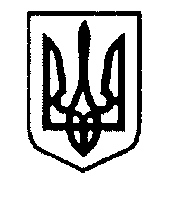 УКРАЇНА                                                             CТАРОВИЖІВСЬКА СЕЛИЩНА РАДАСТАРОВИЖІВСЬКОГО РАЙОНУ  ВОЛИНСЬКОЇ ОБЛАСТІвосьме СКЛИКАННЯР І Ш Е Н Н Я червня   2021 р. №        смт Стара Вижівка   Про затвердження Порядкурозміщення зовнішньої реклами на території Старовижівськоїселищної ради 	Відповідно до статті 16 Закону України «Про рекламу», ст. 26 Закону України «Про місцеве самоврядування в Україні», Закону України  «Про засади державної регуляторної політики у сфері господарської діяльності», постанови Кабінету Міністрів України від 29 грудня 2003 року №2067 «Про затвердження Типових правил розміщення зовнішньої реклами» з метою удосконалення порядку розміщення об’єктів зовнішньої реклами на території селищної ради,   враховуючи  експертний  висновок постійної комісії з питань освіти, культури, охорони здоров’я, соціального захисту населення, прав людини, законності, депутатської діяльності, етики, регламенту, регуляторної політики (протокол    №     від        ),  пропозиції    Державної регуляторної служби України щодо удосконалення проекту регуляторного акту    від___________Старовижівська селищна рада ВИРІШИЛА:             1. Затвердити  Порядок розміщення зовнішньої реклами на території Старовижівської селищної ради, що додається.2.  Регулювання діяльності з розміщення зовнішньої реклами на території селищної ради покласти на виконавчий комітет Старовижівської селищної ради.3.   Це рішення набирає чинності з 01 серпня 2021 року.24. Визнати таким, що втратило чинність рішення Старовижівської селищної ради від 26 грудня 2016 року №11/4 «Про Порядок розміщення зовнішньої реклами на території селищної ради».5. Контроль за  виконанням цього рішення покласти на постійну комісію з питань фінансів, бюджету, планування соціально-економічного розвитку, інвестицій та міжнародного співробітництва.Селищний голова					            Василь КАМІНСЬКИЙСвітлана Янчук                                                                                              ЗАТВЕРДЖЕНО                                                                                              Рішення селищної ради                                                                                                      2021 р.  №                                                                                                          ПОРЯДОКрозміщення зовнішньої реклами на території Старовижівської селищної ради1. Загальні положення1.1. Порядок розміщення зовнішньої реклами на території Старовижівської селищної ради  ( надалі – Порядок) розроблений відповідно до законів України «Про місцеве самоврядування в Україні», «Про рекламу», «Про дозвільну систему у сфері господарської діяльності», Типових правил розміщення зовнішньої реклами, затверджених постановою Кабінету Міністрів України від 29.12.2003 р. №2067 і регулює відносини, що виникають у зв’язку з розміщенням зовнішньої реклами на території селищної ради.1.2. Зовнішня реклама розміщується на підставі дозволів та у порядку, встановленому Правилами розміщення зовнішньої реклами  на території  селищної ради, затвердженими рішенням виконавчого комітету селищної ради. Справляння плати за видачу зазначених дозволів виконавчим комітетом селищної ради  забороняється.1.3. Здійснювати регулювання  діяльності з розміщення зовнішньої реклами селищна рада уповноважує виконавчий комітет селищної ради.1.4. Розмір плати за тимчасове користування місцем розташування рекламного засобу не може встановлюватися залежно від змісту реклами.2. Порядок визначення розміру плати за розміщення зовнішньої реклами2.1. Плата за тимчасове користування місцем, що перебуває у комунальній  власності, справляється з дати прийняття виконавчим комітетом рішення про надання дозволу на розміщення зовнішньої реклами на підставі укладеного договору  у розмірі 100 відсотків згідно додатку 1.  Відсутність рекламного засобу у вказаному місці не є підставою для звільнення від плати за користування місцем.2.2. Розмір плати за тимчасове використання місця для розміщення зовнішньої реклами, яке перебуває у комунальній власності Старовижівської селищної ради  для наземних конструкцій визначається за формулою:	Р=  С хКмр х Кф хS, деР – розмір плати за місяць;С – базовий тариф, який дорівнює 2 (двом) неоподатковуваним мінімумам доходів громадян  за 1 кв.м.  площі місця розташування рекламного засобу;Кмр – коефіцієнт диференціації базового тарифу в залежності від місця розташування об’єкта зовнішньої реклами ( Таблиця 1);Кф – коефіцієнт диференціації базового тарифу в залежності від форми об’єкта зовнішньої  реклами ( для односторонніх – 1,0; для двосторонніх – 1,5);S – площа  місця розташування рекламного засобу.	При цьому площа місця розташування для наземного та дахового рекламного засобу визначається як сума площі горизонтальної проекції рекламного засобу на це місце та прилеглої ділянки завширшки 0,5 метра за периметром горизонтальної проекції цього засобу.                                                                                                        Таблиця 12.3. Площа місця розташування неназемного та недахового рекламного засобу дорівнює площі вертикальної проекції цього засобу на уявну паралельну їй площину.	При підрахунку площі рекламо носія плата за неповний квадратний метр береться як за повний.2.4. Плата за тимчасове користування місцем розташування рекламних засобів справляється щомісячно згідно Договору.2.5. Плата за тимчасове користування місцем розташування рекламних засобів для розміщення соціальної реклами не сплачується.3. Заключні Положення.3 .1. Питання, що неврегульовані цим Порядком, вирішуються згідно чинного законодавства шляхом прийняття рішення ради та виконавчого комітету селищної ради.Додаток 1ДОГОВІР №про надання у користування місць для розміщення рекламного засобусмт.Стара Вижівка                                                                                                     від «_____» ___________202     р.Старовижівська селищна рада, надалі іменована «Власник»  в особі селищного голови_____________________________________________________________, що діє на підставі Закону України «Про місцеве самоврядування в Україні», з однієї сторони та юридична особа в особі _________________________________________________________________________________, що діє на підставі _______________________________________________________________________,або фізична особа-підприємець, зареєстрована згідно Свідоцтва про державну реєстрацію фізичної особи-підприємця №_________ від _______________р., (далі - "Розповсюджувач"),_________________________________________________________________________________ з другої сторони, уклали цей "Договір" про наступне:ПРЕДМЕТ ДОГОВОРУ1.1.	"Власник" відповідно до дозволу № ________ від ____________, виданого на підставі рішення виконавчого комітету № _____ від _____________________, надає  "Розповсюджувачу" в користування місця, які перебувають у комунальній власності, без права зміни їх функціонального призначення, для розміщення спеціальних конструкцій (надалі - місця).Під користуванням сторони розуміють тимчасове платне використання місця з метою:а)	встановлення на них спеціальних конструкцій, які знаходяться у "Розповсюджувача" на законних підставах та їх  використання у формах,  незаборонених чинним  законодавством, для  розміщення зовнішньої реклами;б)	обслуговування спеціальних конструкцій (підтримання в належному стані, наклеювання рекламоносіїв тощо).Під спеціальними конструкціями сторони розуміють тимчасові  та стаціонарні рекламні засоби (світлові та несвітлові,  наземні та неназемні (повітряні), плоскі  та  об'ємні  стенди,  щити,  панно,  транспаранти,  троли, таблички,  короби, механічні, динамічні, електронні табло, екрани, панелі,   тумби,   складні   просторові   конструкції тощо), які використовуються для розміщення реклами.1.2. Місця передаються "Розповсюджувачу" згідно з Актом прийому-передачі.2. СТРОК ДІЇ ДОГОВОРУ2.1. Даний Договір набирає  чинності з “__” _____________  20___ року та діє до дня закінчення строку дії дозволу на розміщення зовнішньої реклами (до “__” ___________20___ р. включно).2.2. Даний Договір може бути продовжений на тих самих умовах тільки за письмовою згодою сторін, шляхом укладення додаткової угоди.3. ПРАВА ТА ОБОВ'ЯЗКИ СТОРІН3.1. "Власник" має право:3.1.1.  Проводити  обстеження  спеціальних  конструкцій  та  місць  розміщення  зовнішньої реклами та відповідно до Правил розміщення зовнішньої реклами, направляти "Розповсюджувачу" письмові попередження щодо необхідності усунення виявлених недоліків.3.1.2. Використовувати на підставі додаткової угоди з "Розповсюджувачем" робочі площини спеціальних конструкцій для розміщення соціальної рекламної  інформації, у т.ч. плакатів з інформацією за тематикою селища на безкоштовній основі.3.1.3. В односторонньому порядку змінювати плату за користування місцями, в порядку, передбаченому чинним законодавством, письмово попередивши "Розповсюджувача" про це за 3 (три) робочих дні. 3.1.4.Здійснювати роботи по демонтажу спеціальних конструкцій у випадках,  передбачених  п.2.10 Правил за рахунок коштів Розповсюджувача.3.2.	"Власник" зобов'язується:Передати "Розповсюджувачу" місце для розміщення зовнішньої реклами на підставі Акту прийому-передачі.Не надавати місця, передані "Розповсюджувачу", в користування іншим особам протягом строку дії даного Договору.Надавати "Розповсюджувачу" консультації, інформацію, іншу допомогу в підготовці та оформленні необхідних документів з продовження або зміни умов дозволів.Письмово повідомити "Розповсюджувача" при наявності у "Власника" інформації про майбутнє проведення   реконструкції,   ремонту,   будівництва   на   місці   розташування   рекламного   засобу, які зумовлюють необхідність зміни розташування рекламного засобу, демонтажу спеціальних конструкцій, відступу від цього Договору. У встановлений Порядком термін з початку зміни містобудівної ситуації, проведення реконструкції, ремонту, будівництва на місці розташування рекламного засобу надати "Розповсюджувачу" інформацію про інше рівноцінне місце.За 3 (три) робочих дні письмово повідомити "Розповсюджувача" про намір примусового демонтажу спеціальних конструкцій, у випадках передбачених п.3.1.4 даного Договору.3.3.	"Розповсюджувач" має право:3.3.1.	Використовувати  надані  йому  місця  для  розташування  на  них  спеціальних  конструкцій  з дотриманням положень Договору та Правил розміщення зовнішньої реклами в селищі.Отримувати у "Власника" необхідну інформацію для розташування рекламного засобу.3.4.	"Розповсюджувач" зобов'язується:3.4.1.	Використовувати місця за цільовим призначенням відповідно до даного Договору та Правил розміщення зовнішньої реклами в селищі. 3.4.2. Відшкодовувати у повному обсязі шкоду, що заподіяна місцю розміщення зовнішньої реклами з вини "Розповсюджувача".Розміщувати зовнішню рекламу відповідно до вимог Закону України «Про рекламу» та Правил розміщення зовнішньої реклами в смт. Стара Вижівка. 3.4.4. Своєчасно і в повному обсязі здійснювати платежі за користування місцем для розміщення зовнішньої реклами у термін, встановлений даним Договором.3.4.5. У разі самостійного або вимушеного демонтажу спеціальних конструкцій на місцях, отриманих для користування за цим Договором у семиденний термін письмово повідомити про демонтаж "Власника" і провести передачу місця "Власнику" по Акту прийому-передачі. 3.4.6. Відшкодовувати в повному обсязі витрати, понесені спеціалізованим підприємством по проведеному демонтажу і зберіганню спеціальних конструкцій, у випадках, передбачених п. 3.1.4. даного Договору.3.4.7. Не здійснювати переобладнання або реконструкцію наданих в користування місць та спеціальних конструкцій без письмової згоди "Власника".3.4.8. Підтримувати місця та розміщені на них спеціальні конструкції в належному стані, згідно з вимогами Правил благоустрою території смт.Стара Вижівка, нести всі витрати щодо їх експлуатації.3.4.9. Утримувати місця для розміщення зовнішньої реклами згідно з вимогами правил та норм  пожежної безпеки, забезпечити виконання норм і правил техніки безпеки, містобудівних, санітарних норм та інших вимог.3.4.10. 	Забезпечити маркування із зазначенням на каркасі рекламного засобу найменування розповсюджувача зовнішньої реклами, номер його телефону, номер дозволу, дату його видачі та строк дії.3.4.11. Утримувати спеціальні конструкції у належному технічному стані із забезпеченням негайного відновлення пошкоджених конструкцій, із заміною пошкоджених рекламних сюжетів, своєчасним оновленням зовнішнього вигляду рекламних засобів та рекламних сюжетів.3.4.12. Не  допускати  розміщення спеціальних конструкцій з  пошкодженими рекламними сюжетами   строком більш сім календарних дні на місцях, переданих у користування за Договором. У разі тимчасового невикористання робочої площини спеціальної конструкції, протягом 3 (трьох) календарних днів забезпечити її фонове покриття. 3.4.13. На замовлення "Власника" надавати на безкоштовній основі робочі площини спеціальних
конструкцій для розміщення соціальної рекламної інформації, у т.ч. плакатів з інформацією за тематикою селища.3.4.14.	Не допускати передачу місць в оренду або користування, наданих "Розповсюджувачу", іншим фізичним чи юридичним особам на будь-якій підставі.3.4.15.	Протягом строку, визначеного письмовим попередженням "Власника", усунути виявлені недоліки.3.4.16. Звільнити і повернути "Власнику" місця у належному стані та у порядку, визначеному
розділом 5 даного Договору.4. ПОРЯДОК РОЗРАХУНКІВ4.1.	Розмір плати за користування всіма місцями, які надані в користування за цим договором розраховується згідно п.2  Порядку розміщення зовнішньої реклами на території селищної ради, що складає: _________________ грн. ___коп. на місяць згідно додатку до Договору.4.1.1. Розмір плати за даним Договором може змінитися за ініціативою "Власника" у разі зміни законодавства, коригуючих коефіцієнтів шляхом укладення додаткової угоди до цього Договору. Необхідність зміни коригуючих коефіцієнтів підтверджується Актом обстеження місця розміщення та безпосередньо самого рекламного засобу, який є достатньою юридичною підставою для зміни "Власником" коригуючого коефіцієнта. 4.2. З дня укладання цього Договору "Розповсюджувач" самостійно без отримання рахунку-фактури щомісячно до 25 числа поточного місяця вносить плату в розмірі, передбаченому п. 4.1. цього Договору за користування всіма місцями за Договором  шляхом перерахування через банківські установи відповідних коштів до місцевого бюджету на вказаний "Власником" рахунок.4.3. Невчасно перерахована плата за користування місцями для розміщення спеціальних конструкцій підлягає індексації відповідно до індексу інфляції Національного Банку України і стягується до місцевого бюджету відповідно до чинного законодавства України, з урахуванням пені в розмірі подвійної облікової ставки Національного Банку України на дату нарахування пені від суми заборгованості, з урахуванням індексації за кожний день прострочення включаючи день оплати.4.4. Понаднормова сума оплати, що надійшла до селищного бюджету підлягає в установленому порядку поверненню "Розповсюджувачу", або зараховується в рахунок наступних платежів. 5. ПОРЯДОК ПОВЕРНЕННЯ МІСЦЬ, НАДАНИХ В КОРИСТУВАННЯ5.1.	Протягом трьох днів після припинення дії даного Договору на будь-яких підставах "Розповсюджувач" зобов'язаний звільнити надані в користування  місця і передати їх "Власнику" у стані не гіршому, ніж на час отримання, згідно з актом прийому-передачі, які підписуються уповноваженими представниками "Власника" та "Розповсюджувача".При цьому демонтаж спеціальних конструкцій і приведення території місць у належний стан (прибирання місця, вивіз сміття тощо) здійснюється "Розповсюджувачем" самостійно за власний рахунок.Місця, що були надані в користування "Розповсюджувачу", повинні бути повернуті "Власнику" у стані, не гіршому від того, в якому вони знаходились на момент передачі "Розповсюджувачу".У разі невиконання вимог "Власника" щодо звільнення "Розповсюджувачем" місць, "Власник" має право за допомогою спеціалізованого підприємства  демонтувати спеціальні конструкції, що розташовані на отриманих  "Розповсюджувачем"  місцях, повідомивши про це "Розповсюджувача" за 3 дні до проведення демонтажу.5.4. Оплата робіт, пов'язаних з демонтажем спеціальних конструкцій, у випадку, передбаченому п. 5.3 Договору, здійснюється "Розповсюджувачем" після письмового попередження "Власника" або спеціалізованого підприємства.6. ВІДПОВІДАЛЬНІСТЬ СТОРІНУ випадку прострочення платежів, передбачених даним Договором "Розповсюджувач" сплачує пеню у розмірі 0,5% від заборгованої суми за кожен прострочений день, але не більше подвійної облікової ставки Національного Банку України на період прострочення платежу.Несплата платежів протягом 3 (трьох) місяців поспіль є підставою для дострокового розірвання Договору в односторонньому порядку. При цьому з "Розповсюджувача" стягується заборгована сума плати з нарахуванням пені у розмірі 0,5% від заборгованої суми за кожен день прострочення платежу.При невиконанні "Розповсюджувачем" вимог "Власника" про демонтаж спеціальної конструкції "Розповсюджувач" відшкодовує спеціалізованому підприємству витрати, пов’язані з вимушеним проведенням робіт з демонтажу, транспортування і зберігання демонтованих спеціальних конструкцій.7. ПРИПИНЕННЯ ДІЇ ДОГОВОРУ І ПОРЯДОК РОЗГЛЯДУ СПОРІВ.7.1. Даний Договір припиняє свою дію:7.1.1.	За згодою сторін;По закінченню строку дії Договору;7.1.3. У випадку припинення діяльності однієї із сторін Договору без правонаступництва;7.1.4. У разі, якщо місце надане в користування за даним Договором, вибуло з комунальної власності  і "Розповсюджувач" не отримав згоди на подальше користування цим місцем з новим власником та відмовився від запропонованого "Власником" іншого рівноцінного місця;7.1.5.  У разі зміни містобудівної ситуації, проведення реконструкції, ремонту, будівництва на місці розташування рекламного засобу, що зумовлює необхідність зміни місця розташування рекламного засобу та відмови "Розповсюджувача" від запропонованого "Власником" іншого рівноцінного місця;У випадку дострокового одностороннього розірвання дії Договору з підстав, передбачених п. 7.3. даного Договору.7.2. У разі припинення дії Договору на підставах, передбачених п.7.1.4, п. 7.1.5. пункту 7.1. розділу 7 даного Договору, вважається таким, що припинив свою дію через 5 (п’ять) днів з дати отримання письмового повідомлення "Розповсюджувачем" про припинення дії Договору.У разі припинення дії даного Договору за згодою сторін Договір вважається там, що припинив свою дію з моменту підписання додаткової угоди про розірвання договору.7.3. Дострокове одностороннє розірвання дії цього Договору за ініціативою "Власника" без будь-яких компенсацій  "Розповсюджувачу" можливе внаслідок:7.3.1. Спричинення шкоди, або погіршення "Розповсюджувачем" місць, які передані йому, або їх утримання у неналежному стані (пошкодження тротуару, пошкодження клумби тощо);7.3.2. Невиконання  "Розповсюджувачем"  умов  письмових попереджень  "Власника"  щодо нецільового використання місця або передачі місця іншим особам без згоди "Власника" або порушення вимог техніки безпеки, або маркування;7.3.3.  Розміщення зовнішньої реклами з порушенням вимог п.2 ст.16 Закону України «Про рекламу»;7.3.4.  Невикористання безперервно протягом шести місяців "Розповсюджувачем" місця;7.3.5. Несплати "Розповсюджувачем" коштів, або внесення платежів, передбачених розділом 4 даного Договору за користування місцями, протягом 3 (трьох) місяців поспіль.7.4. При достроковому односторонньому припиненні даного Договору за ініціативою "Власника" у випадках передбачених п.п.7.3.1. – 7.3.5. пункту 7.3. розділу 7 даного Договору, "Власник" письмово попереджає "Розповсюджувача" зовнішньої реклами. Договір в такому випадку вважається припиненим на 5-й (п’ятий) день після отримання "Розповсюджувачем" відповідного письмового попередження. 7.5. Всі спори та розбіжності, що виникають між сторонами даного Договору, вирішуються сторонами
шляхом переговорів. Якщо спори не вирішуються шляхом переговорів, то сторони мають право звернутися до суду.3АКЛЮЧНІ ПОЛОЖЕННЯ8.1.Усі зміни та доповнення до даного Договору вносяться додатковими угодами, що укладаються між сторонами у письмовій формі.Додатки, незалежно від часу їх оформлення, підписані сторонами з метою належного виконання даного Договору, є невід'ємною частиною даного Договору.Договір, складений у двох примірниках, які мають однакову юридичну силу. Один примірник зберігається у "Власника", другий - у "Розповсюджувача".Усі права та обов'язки сторін згідно з даним Договором у повній мірі переходять до їх правонаступників, про що укладається додаткова угода. Сторони вважаються повідомленими за допомогою поштового зв'язку (рекомендованим листом) або отриманням письмового повідомлення стороною за підписом уповноваженої на це особи.8.6.	Сторони підтверджують достовірність інформації, наведеної у розділі 9 даного Договору, - кожна в своїй частині реквізитів сторони.8.7. У разі  зміни  адреси та/або  реквізитів,  передбачених у розділі 9  даного  Договору, сторони зобов'язуються протягом семи днів письмово проінформувати про такі зміни.Невід’ємною частиною даного Договору є додатки до нього.АДРЕСИ І РЕКВІЗИТИ СТОРІН:               «Власник»                                                                                   «Розповсюджувач»Коефіцієнт диференціації базового тарифу, в залежності від місця розташування об’єкта зовнішньої рекламиМісце розташування об’єкта зовнішньої реклами1,20вул. Незалежності, площа Миру в смт Стара Вижівка 1,0інші  вулиці селища, с. Брідки, с. Мельники, с. Седлище, с. Черемшанка. с. Борзова, с.Мизове, с.Нова Вижва, с.Хотивель,  с. Мельники, с. Галина Воля, с. Смолярі, с. Чевель, с. Поліське, с. Брунетівка, с. Стара Гута, с.Сукачі